ΣΑΒΒΑΤΟ, 30/0506:00		ΜΑΖΙ ΤΟ ΣΑΒΒΑΤΟΚΥΡΙΑΚΟΕνημερωτική εκπομπή με τον Γιάννη Σκάλκο και τη Δέσποινα ΚακαλήΑναλύεται η επικαιρότητα με απευθείας συνδέσεις, συνεντεύξεις και ανταποκρίσεις. Ενημερωνόμαστε για ό,τι συμβαίνει στην πολιτική, την οικονομία, την καθημερινότητα, τον πολιτισμό και τον αθλητισμό09:00		ΕΠΙΛΟΓΕΣΕνημερωτική εκπομπή με τον Χρήστο Παγώνη και τη Νίνα ΚασιμάτηΝέες προτάσεις, διαφορετική ματιά, περισσότερες ΕΠΙΛΟΓΕΣ, έρχονται τα Σαββατοκύριακα στην ΕΡΤ1, με θέματα για την κοινωνία, την οικονομία, τον πολιτισμό. Ένα μεγάλο ταξίδι εκεί που οι άνθρωποι αγωνίζονται, οραματίζονται και δημιουργούν. ΕΠΙΛΟΓΕΣ για την πιο μεγάλη παρέα του Σαββατοκύριακου!Τη δική σας παρέα!12:00		ΕΙΔΗΣΕΙΣ – ΑΘΛΗΤΙΚΑ – ΚΑΙΡΟΣ13:00		ΕΠΤΑ (ΝΕΑ ΕΚΠΟΜΠΗ)Εβδομαδιαία πολιτική ανασκόπηση με τη Βάλια Πετούρη 14:00		ΠΟΠ ΜΑΓΕΙΡΙΚΗ «Φιστίκια Αιγίνης - Πορτοκάλια Μάλεμε - Σταφίδες Ηλείας» (ΝΕΑ ΕΚΠΟΜΠΗ)Εκπομπή μαγειρικής με τον Νικόλα Σακελλαρίου14:45		ΣΑΝ ΣΗΜΕΡΑ ΤΟΝ 20Ο ΑΙΩΝΑ15:00		ΕΙΔΗΣΕΙΣ – ΑΘΛΗΤΙΚΑ – ΚΑΙΡΟΣ16:00		ΙΣΤΟΡΙΕΣ ΜΟΔΑΣ «Art» (Ε)“Ιστορίες τέχνης. Ιστορίες μόδας. Όταν ο Γιάννης Τσεκλένης εμπνεόταν από τους Ιμπρεσιονιστές, είναι διότι η μόδα είναι τέχνη και η τέχνη ζει μέσα στη μόδα. Η τέχνη χρησιμοποιεί τη μόδα για να αποδώσει νοήματα, να περάσει μηνύματα μέσα από την επιλογή του κατάλληλου ρούχου, του σωστού αξεσουάρ, του πιο ταιριαστού χτενίσματος. Η σημειολογία της μόδας μέσα στην τέχνη είναι ένα συναρπαστικό πεδίο, που σφύζει από πληροφορία. Και στιλ! Η μόδα εμπνέεται εδώ και δεκαετίες από τα εικαστικά, τη φωτογραφία, την αρχιτεκτονική, τη μουσική. Ζωντανεύει στην πασαρέλα σελίδες από τη λογοτεχνία και την ποίηση, σκηνές από τον κινηματογράφο, το θέατρο, τον χορό και την όπερα. Κάθε νέα κολεξιόν συνοδεύεται από χιλιάδες αναφορές. Μια καλλίγραμμη ωδή στην Τέχνη. Κι αν θελήσουμε να αναζητήσουμε την άκρη του νήματος; Οι σχεδιαστές δεν θα αποκαλύψουν την πηγή της έμπνευσης, εκτός κι αν πρόκειται για κάποιο συγκεκριμένο καλλιτεχνικό πρότζεκτ. Διαφορετικά, δεν θα μιλήσουν εύκολα για το τι αποτέλεσε το αρχικό κομμάτι του παζλ. Ίσως γιατί συχνά δεν το γνωρίζουν ούτε και οι ίδιοι. Η Έλενα Κουντουρά, μετά τη σπουδαία αθλητική της καριέρα και χρόνια πριν ανέβει στο βάθρο της πολιτικής, ως υπουργός τουρισμού, υπήρξε διευθύντρια περιοδικών. Αλλά και η Ελληνίδα - μοντέλο με την πιο μεγάλη και ξεχωριστή διεθνή καριέρα τη χρυσή εποχή των ‘90ς. Η Έλενα Κουντουρά γνώρισε εκ των έσω και πρωταγωνίστησε στην παγκόσμια μόδα, στο πιο υψηλό και απαιτητικό της επίπεδο. Βρέθηκε κυρίως στην καλλιτεχνική πλευρά της μόδας, ως κεντρικό πρόσωπο σε εικόνες «έργα – τέχνης» που έχουν μείνει στην ιστορία. Της μόδας και της τέχνης. Για τη Mary Katrantzou όλες οι μορφές τέχνης συγκεντρώνονται σε ρούχα που φοριούνται, αναπνέουν, ζωντανεύουν. Σε δημιουργίες που δεν χαρακτηρίζονται από τάσεις και συχνά ίσως όχι από πρακτικότητα. Μας νοιάζει; Ο Kωνσταντίνος Ρήγος ακροβατεί ανάμεσα στον χορό και τη μόδα, την όπερα και τη μόδα, την έκφραση της κίνησης και την αισθητική. Αναλόγως του ρόλου, ψάχνει για ρούχα ευκίνητα ή ρούχα στατικά. Ακόμη κι αν τα «Ρούχα του Αυτοκράτορα» είναι τελικά τόσα πολλά, που ο Βασιλιάς θα βγει στη σκηνή …γυμνός! Ο Γιάννης Μετζικώφ, εικαστικός, ενδυματολόγος και σκηνογράφος, έχει πάθος με τη μόδα. Πάθος με το θέατρο. Στην πρώτη επιτρέπεται η αυθαιρεσία, στο δεύτερο όχι. Η παιδεία, η ευαισθησία, το ταλέντο του εκφράζεται μέσω της αισθητικής. Παραδίδει μαθήματα ευγένειας και ήθους, μιλά για την επιδίωξή του να δημιουργήσει θεατρικές εικόνες που μιμούνται το νεκρό χρόνο... Η Λουκία αφηγείται ιστορίες ρούχων, στο ατελιέ, στο θέατρο, στη ζωή. Για την εποχή που ακροβατούσε ανάμεσα στο θέατρο και τη μόδα. Αλλά και για εγκλήματα της μόδας και της τέχνης, ευτυχώς, αναίμακτα. Ο Μάνος Βυνιχάκης είναι ένας μακιγιέρ που μεταμορφώνει κορίτσια σε γυναίκες και γυναίκες σε κορίτσια. Έχει δικό του, συχνά αναγνωρίσιμο στιλ να δημιουργεί τέχνη με πινέλα και μολύβια επάνω στον καμβά ενός προσώπου. Κι έναν δικό του ορισμό για τη μόδα του εφήμερου. Τόσου εφήμερου όσο και η διάρκεια μιας γραμμής άιλ λάινερ στο μάτι. Η Μία Κόλλια, διακρίνει με τη δημοσιογραφική της ματιά, αλλά και τη γνώση της, τη σημειολογία της μόδας που φοριέται ή που δεν φοριέται. Μιλάει για τη «μόδα – τέχνη» από πραγματικούς καλλιτέχνες που αλλάζουν τον κόσμο. Αλλά και τη σημειολογία του καθημερινού λάιφ στάιλ. Γιατί το στιλ, μετράει. Ο Βαγγέλης Κύρης φωτογραφίζει σαν ζωγράφος, σαν εκ γενετής καλλιτέχνης. Με εικόνες μόδας στο μυαλό του από μικρό παιδί, δεν βάζει ταμπέλες στις φωτογραφίες τέχνης και μόδας. Έχει γυρίσει όλο τον κόσμο και έχει φωτογραφήσει τα μεγαλύτερα fashion show του πλανήτη. Εξηγεί γιατί διάλεξε αντί να αντιγράφει τους άλλους, να βρει διέξοδο στην τέχνη.”16:50		Η ΖΩΗ ΑΛΛΙΩΣ «Θέρμο και Τριχωνίδα: η ομορφιά του άγνωστου»(Ε)Ένα προσωποκεντρικό ταξιδιωτικό ντοκιμαντέρ με την Ίνα Ταράντου“Η περιοχή της Αιτωλοακαρνανίας, έχει τη δύναμη να σε ταξιδεύει με χίλιους δυο τρόπους κι ας μη διεκδικεί τα πρωτεία της τουριστικής προβολής. Βρεθήκαμε σε μέρη τόσο κοντά και συγχρόνως τόσο μακριά από τις σύγχρονες ανέσεις. Σε μέρη τόσο ανέγγιχτα και συγχρόνως τόσο αγαπημένα από τους ανθρώπους που τα ζουν, τα διατηρούν και τα προστατεύουν. Στο δυσπρόσιτο, ημιορεινό χωριό Δοσούλα, στην περιοχή του Θέρμου, περάσαμε στην απέναντι όχθη του Εύηνου, μέσα σε ένα ξύλινο κουτί, το καρέλι! Maς βοήθησε ο Δημήτρης, ο “φάρος” αυτού του τόπου που δύσκολα κρατά τους ανθρώπους του.Η ομορφιά που προσφέρει το τοπίο εδώ είναι σπάνια, όπως σπάνιο είναι και το θέαμα του μεσαιωνικού γεφυριού της Αρτοτίβας, το αρχαιότερο γεφύρι από όσα σώζονται στην περιοχή της Ναυπακτίας και ένα από τα παλαιότερα της Ελλάδας.Κι από εκεί βρεθήκαμε στην άκρη του Θέρμου, στο Μύλο του Στούκα, στο μοναδικό νερόμυλο της περιοχής που λειτουργεί κανονικά. Αλέσαμε καλαμπόκι και φτιάξαμε ψωμί με την αεικίνητη Σοφία που συνδυάζει την επιστήμη της Ψυχολογίας, με την επιστροφή στη φύση και στην παράδοση.H βόλτα στην περιοχή γύρω από το Θέρμο, έκλεισε στο “πέλαγος της Αιτωλίας” στην Τριχωνίδα, τη μεγαλύτερη, λίμνη της Ελλάδας, πολύ καθαρή και με απαράμιλλη φυσική ομορφιά. Βρεθήκαμε στο σημείο Δογρή απ’ όπου ξεκινούν όλες οι ναυταθλητικές δραστηριότητες. Γνωρίσαμε τους ανθρώπους του αθλητικού συλλόγου Τρίτωνα Αγρινίου, που ειδικεύεται στο Wakeboard, και ζήσαμε για λίγο μια άλλη διάσταση αυτής της απέραντης αλλά γραφικής λίμνης. Στον τόπο του Κοσμά του Αιτωλού, με τα αρχαία θέατρα, τους βυζαντινούς ναούς, τα κάστρα, τα καταπράσινα βουνά και τα πλούσια νερά, δεν γίνεται να έρθει κανείς μια φορά. Δεν θα σε αφήσουν άλλωστε οι άνθρωποί της, γραφικοί και την ίδια στιγμή σύγχρονοι, που ασκούν πάνω σου την ίδια γοητεία που ασκεί ο ξεχωριστός αυτός τόπος.”17:45		ΕΙΔΗΣΕΙΣ – ΑΘΛΗΤΙΚΑ – ΚΑΙΡΟΣΚαι Δελτίο στη Νοηματική18:00		Η ΜΗΧΑΝΗ ΤΟΥ ΧΡΟΝΟΥ «Αγία Σοφία» (Ε)Με τον Χρίστο Βασιλόπουλο“Ένα συναρπαστικό ταξίδι στην «Αγία Σοφία», το ναό - σύμβολο της Ορθοδοξίας, που μετά την Άλωση της Πόλης έγινε τέμενος και σήμερα λειτουργεί ως μουσείο.Στην εκπομπή ζωντανεύουν οι θρύλοι, οι παραδόσεις της βυζαντινής αυτοκρατορίας, αλλά και η μοναδική ιστορία του κτιρίου που άντεξε λεηλασίες, επιδρομές και φονικούς σεισμούς.Παρουσιάζονται οι βασικότεροι σταθμοί στην ιστορία του περίλαμπρου οικοδομήματος του Ιουστινιανού, που συνδέθηκε με όλες τις χαρές και τις λύπες του ελληνισμού.Η «Μηχανή του χρόνου» ταξιδεύει στην Πόλη σε μια μοναδική περιήγηση στο ναό, και παρουσιάζει με λεπτομέρειες τους χώρους και τα πρόσωπα που έγραψαν ιστορία. Ο μοναδικός τρούλος, η χρυσή Αγία Τράπεζα που λεηλατήθηκε από τους σταυροφόρους, τα ασύγκριτης ομορφιάς ψηφιδωτά που κάλυψαν με σοβά οι Οθωμανοί, αλλά και ο γυναικωνίτης με τις ίντριγκες και τα ατέλειωτα παιχνίδια εξουσίας .Εκεί όπου αυτοκράτορες βαπτίσθηκαν, καρδινάλιοι αναθεματίστηκαν και χριστιανοί σφαγιάστηκαν.”19:00		ΚΕΝΤΡΙΚΟ ΔΕΛΤΙΟ ΕΙΔΗΣΕΩΝ – ΑΘΛΗΤΙΚΑ – ΚΑΙΡΟΣΜε τον Γιάννη Δάρρα20:30		ΣΤΑ ΤΡΑΓΟΥΔΙΑ ΛΕΜΕ ΝΑΙ «Αφιέρωμα στον Στράτο Διονυσίου» (ΝΕΑ ΕΚΠΟΜΠΗ)Μουσική εκπομπή με τη Ναταλία Δραγούμη και τον Μιχάλη Μαρίνο00:00		ART WEEK «Στέγη Γραμμάτων και Τεχνών - Αφροδίτη Παναγιωτάκου» (ΝΕΑ ΕΚΠΟΜΠΗ)Με τη Λένα Αρώνη“Η Λένα Αρώνη συναντά στη Στέγη Γραμμάτων και Τεχνών τη διευθύντρια Πολιτισμού του Ιδρύματος Ωνάση, Αφροδίτη Παναγιωτάκου.Στις πρωτόγνωρες συνθήκες της πανδημίας συζητούν για τον πολιτισμό και τα προβλήματα που ενέσκηψαν λόγω του κορονοϊού.Η κα Παναγιωτάκου, σε μια αποκλειστική συνέντευξη στο «Art Week», μας παρουσιάζει τις λύσεις που έχουν βρει μέχρι στιγμής για να στηρίξουν τις Τέχνες και τους ανθρώπους τους, που πλήττονται τόσο έντονα αυτό το διάστημα.Μία εκ βαθέων τοποθέτηση για την πορεία της Στέγης του Ιδρύματος Ωνάση, των ονείρων και των συναισθημάτων, μέσα σ’ ένα τέτοιο ιστορικό χρονικό πλαίσιο. ”---------------------------------------------------------------------------------------------------------------------------01:00		ΙΣΤΟΡΙΕΣ ΜΟΔΑΣ «Art» (Ε)02:00		Η ΖΩΗ ΑΛΛΙΩΣ «Θέρμο και Τριχωνίδα: η ομορφιά του άγνωστου» (Ε)03:00		ΕΛΛΗΝΙΚΗ ΤΑΙΝΙΑ «Ο ταξιτζής»Κωμωδία, παραγωγής 1962«Ο Θανάσης (Κώστας Χατζηχρήστος) είναι ένας καλοκάγαθος ταξιτζής που κυνηγά το μεροκάματο με ένα σαράβαλο… Παράλληλα, η κοπέλα του (Μάρθα Καραγιάννη) τον πιέζει να παντρευτούν. Όταν ένας θείος από την Αμερική τού χαρίζει ένα ακριβό αυτοκίνητο, η ζωή του Θανάση θα αλλάξει. Θα παντρευτεί την αγαπημένη του και, όταν ο θείος επιστρέψει στην Ελλάδα, θα διευθύνει για λογαριασμό του μια αντιπροσωπεία αυτοκινήτων.»Παίζουν: Κώστας Χατζηχρήστος, Μάρθα Καραγιάννη, Κώστας Κακκαβάς, Νίκος Ρίζος, Ντόρα Κωστίδου, Κώστας Δούκας, Νίκος Φέρμας, Τάκης Χριστοφορίδης, Βέρα Κρούσκα, Γιώργος Λουκάκης, Γιώργος Βελέντζας, Κώστας Μεντής, Νίκος Θηβαίος, Αμαλία Λαχανά, Μαίρη Θηβαίου, Ελένη Δαροπούλου, Κώστας Δακόπουλος, Λόλα Μαζαράκη, Ανδρέας Μαζαράκης, Λάμπρος Σπανός, Γιάννης Φύριος, Λ. Συμεωνίδης, Αλέκα Ακτσελή, Τασούλα Καλογιάννη, Μιρέλλα Κουτσοκώστα, Νάντια ΜακρίδουΣενάριο: Άκης ΦαράςΔιεύθυνση φωτογραφίας: Ανδρέας ΑναστασάτοςΣκηνοθεσία: Κώστας Χατζηχρήστος04:20		ΠΟΠ ΜΑΓΕΙΡΙΚΗ «Φιστίκια Αιγίνης - Πορτοκάλια Μάλεμε - Σταφίδες Ηλείας» (ΝΕΑ ΕΚΠΟΜΠΗ)Εκπομπή μαγειρικής με τον Νικόλα Σακελλαρίου05:00		Η ΜΗΧΑΝΗ ΤΟΥ ΧΡΟΝΟΥ «Αγία Σοφία» (Ε)06:00		ART WEEK «Στέγη Γραμμάτων και Τεχνών - Αφροδίτη Παναγιωτάκου» (ΝΕΑ ΕΚΠΟΜΠΗ)07:10		ΣΑΝ ΣΗΜΕΡΑ ΤΟΝ 20Ο ΑΙΩΝΑΚΥΡΙΑΚΗ, 31/0507:30		ΘΕΙΑ ΛΕΙΤΟΥΡΓΙΑΑπευθείας μετάδοση από τον Ιερό Ναό Αγίου Γεωργίου Θεσσαλονίκης10:30		ΦΩΤΕΙΝΑ ΜΟΝΟΠΑΤΙΑ «Αίγυπτος: Πατριαρχείο Αλεξανδρείας -Μία φλόγα της Ορθοδοξίαςπου δεν έσβησε ποτέ» (Ε)“Αλεξάνδρεια: η δεύτερη μεγαλύτερη πόλη της Αιγύπτου, μετά το Κάιρο. Απλώνεται στο βορειοδυτικό άκρο του δέλτα, του ποταμού Νείλου. Ιδρύθηκε το 331 π.Χ. από τον Μέγα Αλέξανδρο. Κατά την αρχαιότητα, αποτέλεσε το σπουδαιότερο λιμάνι της Μεσογείου και πρωτεύουσα της Αιγύπτου.Η Αίγυπτος θεωρείται η κοιτίδα του μοναχισμού. Η εμφάνιση και η ανάπτυξή του, είτε στην αναχωρητική, είτε στην κοινοβιακή του μορφή, συνέβαλε, μέσω της άσκησης, στην εδραίωση της χριστιανικής πίστης.Ιδρυτής και πρώτος Επίσκοπος της Αλεξανδρινής Εκκλησίας, θεωρείται ο Απόστολος Μάρκος. Εγκαθίσταται στην Αλεξάνδρεια, περίπου το 43 μ.Χ.Κατά τη διάρκεια των πρώτων χρόνων της χριστιανικής εποχής, το Πατριαρχείο Αλεξανδρείας διαδραμάτισε καθοριστικό ρόλο στην εξάπλωση του χριστιανισμού.Από τα τέλη του 1971, το κτίριο της Τοσιτσαίας Σχολής, αποτελεί τη μόνιμη έδρα του Πατριαρχείου Αλεξανδρείας.Πρόκειται για έναν χώρο πνεύματος και Ιστορίας.Στα χνάρια της λαμπρής ιστορίας της πόλης του Αλεξάνδρου, μπορεί να βαδίσει κανείς επισκεπτόμενος το Πατριαρχικό Αρχαιολογικό Μουσείο. Το Μουσείο αυτό μοιάζει να αναδύεται από τα έγκατα της αλεξανδρινής γης. Είναι ένας μοναδικός χώρος, όπου εκτίθενται κυρίως, φαραωνικοί θησαυροί, καθώς και σπάνια ελληνιστικά και ρωμαϊκά ευρήματα.Το Πατριαρχείο Αλεξανδρείας στους χώρους του φιλοξενεί μία από τις πιο σημαντικές μεσαιωνικές Βιβλιοθήκες του κόσμου. Περιέχει πάνω από 40.000 βιβλία. Μεταξύ αυτών, 3.000 παλαιότυπα. Λειτουργεί ακόμη, κωδικοφυλακείο με 530 χειρόγραφους κώδικες.Στο χώρο πάνω από τη Βιβλιοθήκη του Πατριαρχείου Αλεξανδρείας αναπτύσσεται το Πατριαρχικό Σκευοφυλάκιο, όπου φυλάσσεται πλήθος παλαιών εικόνων, πολύτιμων αρχιερατικών αμφίων και εκκλησιαστικών σκευών.Στη δημοσιογράφο Ελένη Μπιλιάλη μιλά για την ιστορική πορεία του Πατριαρχείου Αλεξανδρείας αλλά και για το σημαντικό ιεραποστολικό έργο που επιτελεί, ο Πατριάρχης Αλεξανδρείας και πάσης Αφρικής, Θεόδωρος Β΄.Επίσης, μιλούν ο Μητροπολίτης Άκρας, Νάρκισσος, ο αρχιμανδρίτης π. Νικόδημος Τότκας και ο αρχιμανδρίτης π. Γερμανός Γαλάνης.Η περιήγηση στο Πατριαρχείο Αλεξανδρείας ισοδυναμεί με ένα ταξίδι στο χρόνο και στην Ιστορία.Το δεύτερο στη σειρά Πατριαρχείο, μετά το Οικουμενικό Πατριαρχείο της Κωνσταντινουπόλεως, το Πατριαρχείο Αλεξανδρείας, είναι μία φλόγα της Ορθοδοξίας, που δεν έσβησε ποτέ!”11:30		ΜΕ ΑΡΕΤΗ ΚΑΙ ΤΟΛΜΗΕκπομπή των Ενόπλων Δυνάμεων12:00		ΕΙΔΗΣΕΙΣ – ΑΘΛΗΤΙΚΑ – ΚΑΙΡΟΣ13:00		ΤΟ ΑΛΑΤΙ ΤΗΣ ΓΗΣ «Κάσος. Μουσική Συνάντηση Λύρας» (Ε)Εκπομπή για την ελληνική μουσική παράδοση υπό την επιμέλεια του Λάμπρου Λιάβα“Ο Λάμπρος Λιάβας και το «Αλάτι της Γης» μας ταξιδεύουν στα Δωδεκάνησα, στην ακριτική Κάσο όπου η πλούσια μουσική παράδοση του νησιού, με σύμβολο την παλιά κασιώτικη λύρα, σμίγει με τις λύρες του Ελληνισμού σε μια ξεχωριστή μουσική συνάντηση. Μια δοξαριά Ελλάδα!«Η Κάσος είν’ μικρό νησί στο Νότιο Αιγαίο, πρώτο στα γλέντια στους χορούς, στο χάρτη τελευταίο», λέει μια τοπική μαντινάδα. Μικρή σε έκταση (μόλις 60 τετρ. χιλιόμετρα) αλλά μεγάλη σε μουσική παράδοση, με 60 (!) διαφορετικούς σκοπούς και ...άπειρα αυτοσχέδια δίστιχα-μαντινάδες που ταιριάζουν οι κάτοικοι για κάθε περίσταση. Στο σταυροδρόμι ανάμεσα σε Κρήτη και Μικρά Ασία, Κυκλάδες και Κύπρο, η Κάσος συνταιριάζει στοιχεία απ' αυτές τις περιοχές σε ένα ξεχωριστό τοπικό ιδίωμα, σε μια δυναμική και πολύμορφη μουσική και χορευτική παράδοση. Οι σκοποί και η τεχνική του τραγουδιού έχουν έντονα βυζαντινά χαρακτηριστικά, ενώ την πρώτη θέση κατέχει η παλιά λύρα, με την ιδιαίτερη τεχνική παιξίματος και το δοξάρι με τα κουδουνάκια που συναντάμε πλέον σε ελάχιστες περιοχές της Ελλάδας.Τον Σεπτέμβριο του 2015 διοργανώθηκε στην Κάσο η 8η Μουσική Συνάντηση Λύρας και Οργάνων με δοξάρι, τιμώντας παράλληλα τον παλαίμαχο λυριστή του νησιού Ηλία-Λιό Περσελή, γόνο της ονομαστής μουσικής οικογένειας των Περσελήδων που μετράει πέντε γενιές λαϊκών μουσικών. Έτσι, ο φακός της εκπομπής καταγράφει παραδοσιακές λύρες και βιολιά, οργανοπαίκτες, τραγουδιστές και χορευτές από διάφορες περιοχές του Ελληνισμού: Κάσο, Κάρπαθο, Χάλκη, Ρόδο, Ικαρία, Κρήτη, Κύπρο, Πόντο, Πόλη-Μικρά Ασία, Μακεδονία, Θράκη και Ελληνόφωνα Χωριά της Κάτω Ιταλίας. Η εκπομπή είναι αφιερωμένη στη μνήμη του Ηλία-Λιου Περσελή που έφυγε στα 93 του χρόνια τον Μάιο του 2018.”15:00		ΕΙΔΗΣΕΙΣ – ΑΘΛΗΤΙΚΑ – ΚΑΙΡΟΣ16:00		ΠΡΟΣΩΠΙΚΑ «Οι άνθρωποι της θάλασσας» (ΝΕΑ ΕΚΠΟΜΠΗ) Με την Έλενα Κατρίτση“Με τη θάλασσα μπροστά στα μάτια μας γεννηθήκαμε σε αυτή τη χώρα, σε έναν τόπο ευλογημένο και φωτεινό. Και αυτή ταξίδεψε τον νου μας, τάισε το σώμα, σημάδεψε τη μνήμη. Δεν ήταν εύκολη η ζωή των ναυτικών τα παλιά χρόνια. Βάθαιναν οι ρυτίδες και περνούσαν τα χρόνια… Περίπου 40 χρόνια στις θάλασσες του κόσμου και τα περισσότερα ταξίδια του κυρίου Βασίλη Οικονόμου, Α ´μηχανικού, κρατούσαν 2 και 3 χρόνια. “Άφησα το παιδί μου 2 ετών και το βρήκα 5. Και δεν με γνώρισε. Αυτός είναι ο μεγαλύτερος καημός… Γύρισα σπίτι κι άκουσα το παιδί μου να λέει: Μαμά, αυτός είναι ο μπαμπάς που μας έπαιρνε τηλέφωνο; Συγκινήθηκα. Δεν μπορούσα να κρατηθώ”, λέει και συγκινείται ακόμη και σήμερα.Πολλοί ήταν οι άνθρωποι που έδιωξε από τον τόπο τους η φτώχεια. Μάτωσαν και τα Δωδεκάνησα από τα παιδιά τους που έφυγαν, αναζητώντας αλλού την τύχη τους. Ο πατέρας του Γιάννη Πράσινου έφτασε 7 χρόνων από τα Κουφονήσια, έμαθε την τέχνη του καραβομαραγκού και το 1959 άνοιξε στη Σαλαμίνα το δικό του καρνάγιο. Κι όπως όλα δείχνουν, η παράδοση θα συνεχιστεί και στην επόμενη γενιά, με τον εγγονό.Φημισμένοι οι ταρσανάδες στη Σύμη, τη Σύρο, τη Σάμο, τη Μυτιλήνη και αλλού. Πρόσφυγες και μετανάστες από τα νησιά έφτιαξαν και τα καρνάγια στο Πέραμα. Ξακουστοί οι καραβομαραγκοί του που έχτιζαν τα καλύτερα καΐκια.Σε μια μικρή γωνιά του σύγχρονου ναυπηγείου που έχει το όνομα του μπάρμπα Γιώργου Ψαρρού, του τελευταίου μεγάλου καραβομαραγκού, βρίσκονται ακόμα μερικά ξύλινα σκαριά. Ονομαστοί οι πελάτες, μοναδικά τα χειροποίητα σκαριά που έφτιαχνε. Από το τρεχαντήρι του Μάουκα από την Πάρο, μέχρι την 24μετρη «Σαΐτα» του βαρώνου Ρότσιλντ. Εκεί είναι που ακούγονται κι οι χτύποι της καρδιάς του γιου του, Μανώλη: “Συγκινούμαι που είμαι εδώ. Όσο υπάρχουν αυτά τα σκαριά, υπάρχει και ο πατέρας μου… Ζει! Κάνω κάθε προσπάθεια να παραταθεί η ζωή τους”.Πολλά είναι τα καΐκια που τα τελευταία χρόνια τα σπάνε (σύμφωνα με οδηγία της ΕΟΚ προκειμένου να αντιμετωπιστεί η υπεραλίευση) καταστρέφοντας με αυτόν τον τρόπο ένα κομμάτι της παράδοσης της χώρας μας. “Είναι συγκινητικό”, λέει ο Νίκος Καβαλλιέρος, ναύαρχος εν αποστρατεία και πρόεδρος του Συνδέσμου Παραδοσιακών Σκαφών. “Ακούς ότι βογκάει το ξύλο, σαν να μην θέλει να σπάσει”.Δύσκολη η ζωή για τους ανθρώπους της θάλασσας. Στεριανοί στα καρνάγια και θαλασσινοί στα καΐκια και τα βαπόρια, όλοι την νοιώθουν και την πονούν, μα πάνω απ’ όλα έχουν μάθει να τη σέβονται.” 17:00		ΑΥΤΟΣ ΚΑΙ Ο ΑΛΛΟΣ «Λεωνίδας Κουτσόπουλος» (Ε) Ψυχαγωγική εκπομπή με τον Θοδωρή Βαμβακάρη και τον Τάκη Γιαννούτσο17:40		ΕΙΔΗΣΕΙΣ – ΑΘΛΗΤΙΚΑ – ΚΑΙΡΟΣΚαι Δελτίο στη Νοηματική18:00		ΣΥΝΕΧΗΣ ΕΝΗΜΕΡΩΣΗ Ενημερωτική εκπομπή με τον Κώστα Λασκαράτο19:00		ΚΕΝΤΡΙΚΟ ΔΕΛΤΙΟ ΕΙΔΗΣΕΩΝ – ΑΘΛΗΤΙΚΑ – ΚΑΙΡΟΣΜε τον Γιάννη Δάρρα20:30		ΑΘΛΗΤΙΚΗ ΚΥΡΙΑΚΗ  Η ιστορική εκπομπή της ΕΡΤ, «Αθλητική Κυριακή» δίνει ακόμα ένα ραντεβού με τους Έλληνες φιλάθλουςΜε τον Περικλή Μακρή21:30		ΕΛΛΗΝΙΚΗ ΤΑΙΝΙΑ «Μπετόβεν και μπουζούκι»Διασκευή της ομώνυμης θεατρικής κωμωδίας των Ασημακόπουλου, Σπυρόπουλου, Παπαδούκα«Σε μια λαϊκή αυλή, κάπου στην Αθήνα, συγκατοικούν δυο φτωχοί μουσικοί, ένας μπουζουκτσής κι ένας του ωδείου, που συγκρούονται λόγω των διαφορετικών τους μουσικών αντιλήψεων αλλά τους ενώνει η αγάπη των παιδιών τους.»Έτος παραγωγής: 1965Παίζουν: Μίμης Φωτόπουλος, Νίκος Σταυρίδης, Σταύρος Παράβας, Γιάννης Γκιωνάκης, Μπεάτα Ασημακοπούλου, Σωτήρης Μουστάκας, Χάρης Παναγιώτου, Αγγελική Μπαρούτσου, Αλέκα Στρατηγού, Μαρία Ιωαννίδου, Σπύρος Κωνσταντόπουλος, Τάκης ΜηλιάδηςΣενάριο: Γιώργος ΑσημακόπουλοςΦωτογραφία: Λάκης ΚαλύβαςΜουσική: Μάνος ΛοϊζοςΣκηνοθεσία: Ορέστης Λάσκος23:10		SELFIE RELOADED «Μεσολόγγι» Ταξιδιωτικό τηλεπαιχνίδι, που παρουσιάζει & σκηνοθετεί ο Παναγιώτης Κουντουράς“Το SELFIE επισκέπτεται το Μεσολόγγι! Η γνωριμία με τους παίκτες μας γίνεται μέσα στη λιμνοθάλασσα του Μεσολογγίου απέναντι από την ιστορική Κλείσοβα και ξεκινάμε την περιήγησή μας από την Πλατεία Μάρκου Μπότσαρη και το περίφημο Μουσείο Ιστορίας & Τέχνης του Δήμου Μεσολογγίου, συνεχίζουμε στο μητροπολιτικό ναό του πολιούχου της πόλης Άγιου Σπυρίδωνα, το παλιό πέτρινο δημαρχείο, το Μουσείο Οικογένειας Τρικούπη, την οικία του Κωστή Παλαμά, για να καταλήξουμε στο Κέντρο Λόγου & Τέχνης - Μουσείο “Διέξοδος”, όπου ο δικηγόρος και ιδρυτής του Νίκος Κορδόσης, μας μιλάει για την ιστορική συλλογή που φιλοξενείται εκεί και μας οδηγεί σε ένα ταξίδι στο χρόνο και στην πλούσια ιστορία της Ιερής Πόλης του Μεσολογγίου.Στο 2ο γύρο του παιχνιδιού μας αναστατώνουμε το κέντρο του Μεσολογγίου αναζητώντας τοπικά προϊόντα και συνεχίζουμε στον 3ο γύρο του παιχνιδιού μας, με ένα “τοπικό παιχνίδι γνώσεων” σε ένα τόπο ιστορικής μνήμης και περισυλλογής, στον Κήπο των Ηρώων. Εκεί συναντάμε τον ξεναγό Γιώργο Αποστολάκο, που μας εξιστορεί τα γεγονότα της ηρωικής εξόδου του Μεσολογγίου.Στη συνέχεια επισκεπτόμαστε το Λιμάνι του Μεσολογγίου, όπου με τη βοήθεια των ανθρώπων του Ναυτικού Ομίλου Μεσολογγίου οι παίκτες μας συναγωνίζονται σε έναν αγώνα κανώ και ολοκληρώνουμε την περιήγησή μας στις Δημοτικές Αλυκές της Τουρλίδας, όπου με τη συνοδεία παραδοσιακής μουσικής και χορού από το Σχολαρχείο Πολιτιστικής Δημιουργίας Ιεράς Πόλεως Μεσολογγίου, ανακοινώνουμε το νικητή του σημερινού επεισοδίου για να αποχαιρετήσουμε το ιστορικό Μεσολόγγι.”---------------------------------------------------------------------------------------------------------------------------00:00		ΠΡΟΣΩΠΙΚΑ «Οι άνθρωποι της θάλασσας» (ΝΕΑ ΕΚΠΟΜΠΗ) 01:00		ΑΥΤΟΣ ΚΑΙ Ο ΑΛΛΟΣ «Λεωνίδας Κουτσόπουλος» (Ε) 01:45		ΣΑΝ ΣΗΜΕΡΑ ΤΟΝ 20Ο ΑΙΩΝΑ02:00		ΕΛΛΗΝΙΚΗ ΤΑΙΝΙΑ «Μπετόβεν και μπουζούκι»03:45		ΤΟ ΑΛΑΤΙ ΤΗΣ ΓΗΣ «Κάσος. Μουσική Συνάντηση Λύρας» (Ε)ΔΕΥΤΕΡΑ, 01/06 05:30		… ΑΠΟ ΤΙΣ ΕΞΙ Ενημερωτική εκπομπή με τους Δημήτρη Κοτταρίδη και Γιάννη ΠιτταράΜε μια δυναμική δημοσιογραφική ομάδα, με ζωντανές συνδέσεις από τους τόπους όπου εξελίσσονται τα γεγονότα, με αξιοποίηση του δικτύου ανταποκριτών της ΕΡΤ στην Ελλάδα και στον κόσμο, η εκπομπή θα παρουσιάζει όλη την ειδησεογραφία, με την εγκυρότητα και την αξιοπιστία της ΕΡΤ.Πολιτική, οικονομία, κοινωνία, διεθνείς εξελίξεις, αθλητισμός, χρηστικές ειδήσεις, κάθε τι που συμβαίνει στην Αθήνα, τη Θεσσαλονίκη και την Περιφέρεια – ό,τι αφορά στην καθημερινότητα του πολίτη θα βρίσκεται στο επίκεντρο της εκπομπής, κάθε μέρα.10:00		ΕΙΔΗΣΕΙΣ – ΑΘΛΗΤΙΚΑ – ΚΑΙΡΟΣ10:15		ΕΠΙΚΟΙΝΩΝΙΑΕνημερωτική εκπομπή με τη Μάριον ΜιχελιδάκηΚεντρικό ρόλο στην εκπομπή έχει πάντα η επικαιρότητα, δίνοντας όμως έμφαση στα θέματα που αφορούν την καθημερινότητα των πολιτών. Η δημοσιογραφική ομάδα επιμελείται ρεπορτάζ – «φακέλους» για την υγεία, την παιδεία, τη διατροφή, την καινοτομία, το περιβάλλον και τον πολιτισμό, ενώ παρουσιάζει και προσωπικές ιστορίες -γνωστών και αγνώστων στο κοινό- σημαντικών ανθρώπων12:00		ΕΙΔΗΣΕΙΣ – ΑΘΛΗΤΙΚΑ – ΚΑΙΡΟΣ13:00		ΣΥΝΔΕΣΕΙΣ Ενημερωτική εκπομπή με τους Κώστα Λασκαράτο, Χρύσα Παπασταύρου και Κώστα ΠαπαχλιμίντζοΚάθε μεσημέρι στις 13:00 και για δύο ώρες ο Κώστας Λασκαράτος, η Χρύσα Παπασταύρου και ο Κώστας Παπαχλιμίντζος κάνουν «Συνδέσεις» με όλο το δίκτυο των δημοσιογράφων της ΕΡΤ εντός και εκτός Ελλάδος, προβάλλοντας κάθε είδηση που επηρεάζει τη ζωή μας15:00		ΕΙΔΗΣΕΙΣ – ΑΘΛΗΤΙΚΑ – ΚΑΙΡΟΣΜε τον Αντώνη Αλαφογιώργο16:00		ΣΥΝΕΧΗΣ ΕΝΗΜΕΡΩΣΗΕνημερωτική εκπομπή με τη Σταυρούλα Χριστοφιλέα17:30		ΕΙΔΗΣΕΙΣ – ΑΘΛΗΤΙΚΑ – ΚΑΙΡΟΣΚαι Δελτίο στη Νοηματική18:00		ΣΥΝΕΧΗΣ ΕΝΗΜΕΡΩΣΗ (συνέχεια)Ενημερωτική εκπομπή με τη Σταυρούλα Χριστοφιλέα19:00		ΚΕΝΤΡΙΚΟ ΔΕΛΤΙΟ ΕΙΔΗΣΕΩΝ – ΑΘΛΗΤΙΚΑ – ΚΑΙΡΟΣΜε την Αντριάνα Παρασκευοπούλου20:30		ΒΙΟΙ ΠΑΡΑΛΛΗΛΟΙ «Δημήτριος Γούναρης - Ίων Δραγούμης: Μικρά, αλλ’ έντιμος Ελλάς» (Ε)Σειρά ιστορικών ντοκιμαντέρ “Ο Δημήτριος Γούναρης και ο Ίων Δραγούμης υπήρξαν δύο εξέχουσες προσωπικότητες της πολιτικής σκηνής της Ελλάδας στις αρχές του 20ού αιώνα. Ο μεν Γούναρης πρέσβευε ότι η Ελλάς έπρεπε να περιορισθεί στα νεοαποκτηθέντα όρια των Βαλκανικών Πολέμων, ο δε Δραγούμης ότι η Μικρασιατική επέκταση δεν έπρεπε να έχει στρατιωτικό, αλλά πολιτιστικό, χαρακτήρα. Ως εκ τούτου αμφότεροι τάχθηκαν κατά της πολιτικής του Ελευθερίου Βενιζέλου, και κατέληξαν τραγικά θύματα του διχασμού, καθώς μετά την επιστροφή τους από την κοινή εξορία, κατά τη βενιζελική διακυβέρνηση, στην Κορσική, ο μεν Δραγούμης εκτελέστηκε εν ψυχρώ από Βενιζελικούς, ο δε Γούναρης, αφού διετέλεσε πρωθυπουργός, έως τη Μικρασιατική Καταστροφή, παραπέμφθηκε από τους Βενιζελικούς κινηματίες του 1922 στη γνωστή δίκη των Εξ, κρίθηκε ένοχος και εκτελέστηκε στο Γουδή. Στο ντοκιμαντέρ μιλούν οι: Αντώνης Μακρυδημήτρης (καθηγητής Διοικητικής Επιστήμης στο ΕΚΠΑ), Μαριάννα Χριστοπούλου (διδάκτωρ Ιστορίας του ΑΠΘ), Γιάννης Μάζης (καθηγητής Ευρωπαϊκής και Ρώσικης Ιστορίας Πανεπιστημίου Hamline, ΗΠΑ), Δημοσθένης Κούκουνας (ιστορικός-συγγραφέας), Κατερίνα Μπρέγιαννη (διευθύντρια Ερευνών στην Ακαδημία Αθηνών), Βασίλης Μπεκίρης (τέως βουλευτής Αχαΐας - υφυπουργός Παιδείας).”21:30		ΕΛΛΗΝΙΚΗ ΤΑΙΝΙΑ «Αχ! Αυτή η γυναίκα μου»Κωμωδία, παραγωγής Θ. Δαμασκηνού-Β. Μιχαηλίδη, έτους 1967.«Ένας νεαρός υπάλληλος που περιμένει την προαγωγή του, καλεί σε δείπνο τον διευθυντή του. Αναγκάζεται όμως να παρουσιάσει την γυναίκα του σαν την υπηρεσία του σπιτιού, όταν συνειδητοποιεί, ότι λίγες ώρες πριν το δείπνο η γυναίκα του έμπλεξε σε έναν τρελό καυγά με το αφεντικό του, επειδή διεκδίκησαν το ίδιο ταξί.»Σκηνοθεσία: Γιώργος ΣκαλενάκηςΣενάριο: Νίκος Τσιφόρος, Πολύβιος ΒασιλειάδηςΜουσική Επιμέλεια: Μίμης Πλέσσας Παίζουν: Αλίκη Βουγιουκλάκη, Δημήτρης Παπαμιχαήλ, Γιάννης Μιχαλόπουλος, Σαπφώ Νοταρά23:00		ΜΟΝΟΓΡΑΜΜΑ «Κώστας Νεστορίδης - παλαίμαχος ποδοσφαιριστής» (ΝΕΑ ΕΚΠΟΜΠΗ)Η εκπομπή, που έχει χαρακτηριστεί ‘Εθνικό Αρχείο’, καταγράφει τα πρόσωπα που σηματοδότησαν με τηνπαρουσία και το έργο τους την πνευματική, πολιτιστική και καλλιτεχνική πορεία του τόπου μας“Ο επονομαζόμενος «Μάγος της Μπάλας» Κώστας Νεστορίδης, ο θρύλος των γηπέδων, ο παίκτης από έδωσε πνοή στο ελληνικό ποδόσφαιρο απογειώνοντάς το, αυτοβιογραφείται στο Μονόγραμμα ακμαίος και θαλερός ακόμα, περιγράφοντας τη συναρπαστική ζωή του!!!Τότε που το ποδόσφαιρο ήταν αθλητισμός, τότε που δεν ήταν μόνο χρηματική συναλλαγή μεταξύ ΠΑΕ. Τότε που η φράση “αγωνίζομαι γα τη φανέλα” είχε ουσία. Την εποχή εκείνη γεννήθηκε ο Κώστας Νεστορίδης, ο θρύλος των γηπέδων. Ο χαρισματικός σκόρερ που έγραψε ιστορία.Γεννήθηκε στη Δράμα το 1930 από γονείς πρόσφυγες από τον Πόντο. Τα παιδικά του χρόνια βγαλμένα από ελληνική ασπρόμαυρη ταινία. Παράγκα με πλίθρες και πισσόχαρτο το σπίτι του στις παρυφές της πόλης. Ο πατέρας, παλιός αντάρτης στον Πόντο που σώθηκε χάρη στο κύρος και τα χρήματα του (γιατρού) παππού του, έμεινε άνεργος, η μάνα με περιστασιακές δουλειές… Ο μεγάλος αδελφός πήγε βοηθός τσαγκάρη, ο ίδιος έγινε λούστρος. Μικρό παιδί έπαιζε στις αλάνες με μια μπάλα φτιαγμένη από κάλτσες και κουρέλια. Οι γονείς του ήθελαν να μάθει γράμματα. Αλλά η καριέρα του στο σχολείο έληξε άδοξα όταν σε μια …διένεξη κλώτσησε τη δασκάλα του!!Η μάνα του για να γίνει ποδοσφαιριστής ο γιος της είχε έναν όρο: να παίξει σε προσφυγική ομάδα. Ο Νεστορίδης της το υποσχέθηκε και εν πολλοίς κράτησε το λόγο του.Ξεκίνησε το 1946 στην «Ελλάδα Μοσχάτου» σε επίσημο πρωτάθλημα αγωνιζόμενος στο πρωτάθλημα της Γ' Κατηγορίας της ΕΠΣ Πειραιά.Το 1948 έβγαλε δελτίο στον Πανιώνιο, όπου καθιερώθηκε, και το 1951 κλήθηκε στην Εθνική Ελλάδας.Το 1955 πήγε στην ΑΕΚ, όπου έμεινε 10 χρόνια, φτάνοντας την καριέρα του στο απόγειό της!Εκεί έγινε ο Νέστορας της ΑΕΚ όπως τον αποκαλούσαν.Το 1966 έφυγε για την Αυστραλία για να αγωνιστεί στον σύλλογο των Ελλήνων ομογενών “Ελλάς Μελβούρνης”, τη σημερινή "South Melbourne FC". Κατέκτησε το πολιτειακό πρωτάθλημα και παράλληλα αναδείχθηκε πρώτος σκόρερ στη διοργάνωση. Η Ελλάδα όμως τον τραβούσε κοντά της κι έτσι το 1967 επέστρεψε για λογαριασμό του “Βύζαντα Μεγάρων” που αγωνιζόταν στην Α΄ Εθνική, όπου κι έκλεισε την καριέρα του.Πρωταγωνιστής στο γήπεδο, αλλά και στην εξέδρα. Λατρεμένος των φιλάθλων. Ο τρόπος που σκόραρε, βάζοντας γκολ και με απευθείας κόρνερ, μάγευε τα πλήθη στην εξέδρα και τα έκανε να παραληρούν!Κατέκτησε πέντε φορές τον τίτλο του Πρώτου Σκόρερ του Πρωταθλήματος. Φόρεσε τη φανέλα της Εθνικής Ελλάδας 17 φορές, 2 ως παίκτης του Πανιώνιου και 15 ως παίκτης της ΑΕΚ. Υπήρξε επίσης δύο φορές διεθνής με την Εθνική Ενόπλων το 1951.”23:30		ΑΝΙΜΕΡΤ «Λεβάντε» (Ε)Εκπομπή για τα κινούμενα σχέδια και τον πολιτισμό τους  “Λεβάντε, όπως λέμε η «γη όπου ανατέλλει ο ήλιος», η γη της ανατολικής Μεσογείου.Στην πόλη, όπου σχεδόν όλοι οι λαοί της νοτιοανατολικής Μεσογείου έχουν αφήσει το αποτύπωμά τους, τη Θεσσαλονίκη, οι πολιτισμοί του Λεβάντε θα έρθουν να συναντηθούν με εργαλείο γνωριμίας την εμψύχωση. Εδώ, όπου πολλές διαφορετικές κουλτούρες συναντώνται, είναι κατάλληλες οι συνθήκες για να αντλήσει έμπνευση και να ευδοκιμήσει η τέχνη του ανιμέισον. Γιατί το animation δεν είναι παρά εικόνες που πολλές μαζί, καρέ-καρέ, σαν αόρατο νήμα, συνθέτουν το φάσμα του πολιτισμού ενός τόπου.”00:00		Η ΜΗΧΑΝΗ ΤΟΥ ΧΡΟΝΟΥ «Ρετζαίοι, οι λήσταρχοι που έγιναν χωροφύλακες» (Ε)Με τον Χρίστο Βασιλόπουλο---------------------------------------------------------------------------------------------------------------------------01:00		ΒΙΟΙ ΠΑΡΑΛΛΗΛΟΙ «Δημήτριος Γούναρης - Ίων Δραγούμης: Μικρά, αλλ’ έντιμος Ελλάς» (Ε)02:00		ΕΛΛΗΝΙΚΗ ΤΑΙΝΙΑ «Αχ! Αυτή η γυναίκα μου»03:30		ΜΟΝΟΓΡΑΜΜΑ «Κώστας Νεστορίδης - παλαίμαχος ποδοσφαιριστής» (ΝΕΑ ΕΚΠΟΜΠΗ)04:00		ΑΝΙΜΕΡΤ «Λεβάντε» (Ε)04:30		ΤΑΞΙΔΕΥΟΝΤΑΣ ΣΤΗΝ ΕΛΛΑΔΑ «Ζανζιβάρη, the Stone Town» (Α' Μέρος) (Ε)Ταξιδιωτικό ντοκιμαντέρ με τη Μάγια ΤσόκληΤΡΙΤΗ, 02/0605:30		… ΑΠΟ ΤΙΣ ΕΞΙ Ενημερωτική εκπομπή με τους Δημήτρη Κοτταρίδη και Γιάννη Πιτταρά10:00		ΕΙΔΗΣΕΙΣ – ΑΘΛΗΤΙΚΑ – ΚΑΙΡΟΣ10:15		ΕΠΙΚΟΙΝΩΝΙΑΕνημερωτική εκπομπή με τη Μάριον Μιχελιδάκη12:00		ΕΙΔΗΣΕΙΣ – ΑΘΛΗΤΙΚΑ – ΚΑΙΡΟΣ13:00		ΣΥΝΔΕΣΕΙΣ Ενημερωτική εκπομπή με τους Κώστα Λασκαράτο, Χρύσα Παπασταύρου και Κώστα Παπαχλιμίντζο15:00		ΕΙΔΗΣΕΙΣ – ΑΘΛΗΤΙΚΑ – ΚΑΙΡΟΣΜε τον Αντώνη Αλαφογιώργο16:00		ΣΥΝΕΧΗΣ ΕΝΗΜΕΡΩΣΗΕνημερωτική εκπομπή με τη Σταυρούλα Χριστοφιλέα17:30		ΕΙΔΗΣΕΙΣ – ΑΘΛΗΤΙΚΑ – ΚΑΙΡΟΣΚαι Δελτίο στη Νοηματική18:00		ΣΥΝΕΧΗΣ ΕΝΗΜΕΡΩΣΗ (συνέχεια)Ενημερωτική εκπομπή με τη Σταυρούλα Χριστοφιλέα19:00		ΚΕΝΤΡΙΚΟ ΔΕΛΤΙΟ ΕΙΔΗΣΕΩΝ – ΑΘΛΗΤΙΚΑ – ΚΑΙΡΟΣΜε την Αντριάνα Παρασκευοπούλου20:30		Η ΜΗΧΑΝΗ ΤΟΥ ΧΡΟΝΟΥ «Το έγκλημα και η μεταμέλεια του Νίκου Κοεμτζή» (Ε)Με τον Χρίστο Βασιλόπουλο21:30		ΤΑΞΙΔΕΥΟΝΤΑΣ ΣΤΗΝ ΕΛΛΑΔΑ «Ζανζιβάρη» (Β' Μέρος) (Ε)Ταξιδιωτικό ντοκιμαντέρ με τη Μάγια Τσόκλη22:25		Η ΖΩΗ ΕΙΝΑΙ ΣΤΙΓΜΕΣ «Γιάννης Μπέζος» (Ε)Με τον Ανδρέα Ροδίτη“Ο Γιάννης Μπέζος είναι καλεσμένος του Ανδρέα Ροδίτη στην εκπομπή «Η ζωή είναι στιγμές», σε μια συνέντευξη από καρδιάς, όπου ο δημοφιλής ηθοποιός -ίσως για πρώτη φορά- «αυτοψυχαναλύεται», ζητάει συγγνώμη, εξοργίζεται…Ακόμη, προσκεκλημένοι στην εκπομπή είναι η σύζυγός του, ηθοποιός Ναταλία Τσαλίκη, καθώς και μια υπέροχη παρέα φίλων και συνεργατών του: Κατερίνα Λέχου (ηθοποιός), Ανδρέας Μορφονιός (σκηνοθέτης), Αντώνης Νικοπολίδης (πρώην διεθνής ποδοσφαιριστής - προπονητής) και Σπύρος Παπαδόπουλος (ηθοποιός).”23:30		ΣΗΜΕΙΟ ΣΥΝΑΝΤΗΣΗΣ «Σωτήρης Καλυβάτσης - Κατερίνα Τσάβαλου» (ΝΕΑ ΕΚΠΟΜΠΗ)Τοκ σόου που βασίζεται σ’ ένα φρέσκο και πρωτότυπο εύρημα χωρίς παρουσιαστή και καλεσμένο, αλλάμε πρωταγωνιστές δύο γνωστά – και συνήθως ετερόκλητα- πρόσωπα από τον δημόσιο βίο“Ένα πληθωρικό δίδυμο, ο ηθοποιός και παρουσιαστής Σωτήρης Καλυβάτσης και η ηθοποιός Κατερίνα Τσάβαλου μιλούν για αλήθειες ζωής με χιούμορ και περιπαικτική διάθεση.Οι δύο φίλοι συζητούν για ποιους λόγους έγιναν ηθοποιοί, τι ανάγκες κάλυψαν με αυτή την επιλογή αλλά και ποιες είναι οι δυσκολίες που αντιμετωπίζουν λόγω του επαγγέλματος τους σήμερα. Συγκεκριμένα, η Κατερίνα μιλάει για τα πρώτα της βήματα στον χώρο, την χειρότερη συνεργασία που είχε ποτέ και πως διαχειρίστηκε την απαιτητική καθημερινότητα καθώς και για την εμπειρία της μητρότητας. Επίσης, αναφέρει ποιοι ήταν οι λόγοι που την έκαναν να συμβουλευτεί ψυχολόγο και τι ονειρεύεται για το μέλλον της.Από την άλλη ο Σωτήρης, θυμάται τα παιδικά του χρόνια και εξηγεί πως δεν ήταν εύκολο παιδί, μιλάει για την επιθυμία του να δοκιμαστεί σε ένα δραματικό ρόλο, αποκαλύπτει το είδος της εκπομπής που θα τον έκανε να επιστρέψει στην παρουσίαση αλλά και αναφέρει ποια είναι εκείνα τα πράγματα που θαυμάζει στη σύντροφο του Υρώ Λούπη.Η Κατερίνα Τσάβαλου και ο Σωτήρης Καλυβάτσης μας ξεναγούν στη ζωή τους και την Τέχνη τους μέσα από τη συναδελφική και φιλική τους σχέση, στο «Σημείο Συνάντησης».”---------------------------------------------------------------------------------------------------------------------------00:10		Η ΜΗΧΑΝΗ ΤΟΥ ΧΡΟΝΟΥ «Το έγκλημα και η μεταμέλεια του Νίκου Κοεμτζή»  (Ε)01:00		ΖΗΤΩ ΤΟ ΕΛΛΗΝΙΚΟ ΤΡΑΓΟΥΔΙ (Ε)Μουσική εκπομπή Αρχείου με παρουσιαστή τον Διονύση Σαββόπουλο02:00		Η ΖΩΗ ΕΙΝΑΙ ΣΤΙΓΜΕΣ «Γιάννης Μπέζος» (Ε)03:00		ΣΗΜΕΙΟ ΣΥΝΑΝΤΗΣΗΣ «Σωτήρης Καλυβάτσης - Κατερίνα Τσάβαλου» (ΝΕΑ ΕΚΠΟΜΠΗ)03:45		ΕΝΤΟΣ ΑΤΤΙΚΗΣ «Ραφήνα»04:00		ΤΑΞΙΔΕΥΟΝΤΑΣ ΣΤΗΝ ΕΛΛΑΔΑ «Ζανζιβάρη» (Β' Μέρος) (Ε)05:10		ΣΑΝ ΣΗΜΕΡΑ ΤΟΝ 20Ο ΑΙΩΝΑΤΕΤΑΡΤΗ, 03/06 05:30		… ΑΠΟ ΤΙΣ ΕΞΙ Ενημερωτική εκπομπή με τους Δημήτρη Κοτταρίδη και Γιάννη Πιτταρά10:00		ΕΙΔΗΣΕΙΣ – ΑΘΛΗΤΙΚΑ – ΚΑΙΡΟΣ10:15		ΕΠΙΚΟΙΝΩΝΙΑΕνημερωτική εκπομπή με τη Μάριον Μιχελιδάκη12:00		ΕΙΔΗΣΕΙΣ – ΑΘΛΗΤΙΚΑ – ΚΑΙΡΟΣ13:00		ΣΥΝΔΕΣΕΙΣ Ενημερωτική εκπομπή με τους Κώστα Λασκαράτο, Χρύσα Παπασταύρου και Κώστα Παπαχλιμίντζο15:00		ΕΙΔΗΣΕΙΣ – ΑΘΛΗΤΙΚΑ – ΚΑΙΡΟΣΜε τον Αντώνη Αλαφογιώργο16:00		ΣΥΝΕΧΗΣ ΕΝΗΜΕΡΩΣΗΕνημερωτική εκπομπή με τη Σταυρούλα Χριστοφιλέα17:30		ΕΙΔΗΣΕΙΣ – ΑΘΛΗΤΙΚΑ – ΚΑΙΡΟΣΚαι Δελτίο στη Νοηματική18:00		ΣΥΝΕΧΗΣ ΕΝΗΜΕΡΩΣΗ (συνέχεια)Ενημερωτική εκπομπή με τη Σταυρούλα Χριστοφιλέα19:00		ΚΕΝΤΡΙΚΟ ΔΕΛΤΙΟ ΕΙΔΗΣΕΩΝ – ΑΘΛΗΤΙΚΑ – ΚΑΙΡΟΣΜε την Αντριάνα Παρασκευοπούλου20:30		Η ΜΗΧΑΝΗ ΤΟΥ ΧΡΟΝΟΥ «Γαβριέλλα, η διασημότερη εταίρα των Αθηνών» (Ε)Με τον Χρίστο Βασιλόπουλο21:30		ΤΑΞΙΔΕΥΟΝΤΑΣ ΣΤΗΝ ΕΛΛΑΔΑ «Ζάμπια» (Ε)  Ταξιδιωτικό ντοκιμαντέρ με τη Μάγια Τσόκλη22:30		ΣΤΑ ΑΚΡΑ «Μανώλης Παπαγρηγοράκης» (ΝΕΑ ΕΚΠΟΜΠΗ) Με τη Βίκυ Φλέσσα23:30		ΣΗΜΕΙΟ ΣΥΝΑΝΤΗΣΗΣ «Μυρτώ Αλικάκη - Φωτεινή Βελεσιώτου» (Ε)Τοκ σόου που βασίζεται σ’ ένα φρέσκο και πρωτότυπο εύρημα χωρίς παρουσιαστή και καλεσμένο, αλλάμε πρωταγωνιστές δύο γνωστά – και συνήθως ετερόκλητα- πρόσωπα από τον δημόσιο βίο“Δύο καταξιωμένες και πολύ αγαπημένες καλλιτέχνιδες, η τραγουδίστρια Φωτεινή Βελεσιώτου και η ηθοποιός Μυρτώ Αλικάκη φωτίζουν άγνωστες πτυχές από τις προσωπικότητες τους, στο «Σημείο Συνάντησης».Ένα φαινομενικά ετερόκλητο ζευγάρι γυναίκων που μοιράζεται, όμως, τις ίδιες αρχές και αξίες για τη ζωή, συζητά με ειλικρίνεια και διάθεση απολογισμού. Ποιες είναι όλες εκείνες οι στιγμές - ορόσημο που τις καθόρισαν σε επαγγελματική αλλά και προσωπική ζωή; Πότε ασχολήθηκε για πρώτη φορά η Φωτείνη Βελεσιώτου με το τραγούδι; Ήταν εύκολη η μετάβαση από δασκάλα σε δημοτικό σχολείο σε τραγουδίστρια; Η φετινή επιτυχία που συναντά το τραγούδι της «Μέλισσες» έχει αλλάξει τη ζωή της και με ποιον τρόπο; Τι θυμάται πιο έντονα από τα παιδικά της χρόνια και γιατί παρά τις δυσκολίες τα νοσταλγεί και τέλος πώς είναι η ίδια ως μητέρα;Από την άλλη, η Μυρτώ Αλικάκη θυμάται την πρώτη της γνωριμία με την Φωτεινή και τι την εντυπωσίασε σε εκείνη, πώς ήταν τα πρώτα της βήματα στον χώρο και τι θα έκανε διαφορετικά αν μπορούσε ενώ εξομολογείται με ποιον τρόπο το γεγονός ότι ήταν μοναχοπαίδι την επηρέασε σε ολόκληρη την ενήλικη ζωή της. Επίσης, πώς νιώθει ως μητέρα δύο αγοριών κοντά στην εφηβεία και πώς είναι η σχέση της μαζί τους;Η Φωτεινή Βελεσιώτου και η Μυρτώ Αλικάκη μιλούν για όλα. Όταν ενώνονται δύο τέχνες στο «Σημείο Συνάντησης» τότε το αποτέλεσμα παρουσιάζει ιδιαίτερο ενδιαφέρον.”---------------------------------------------------------------------------------------------------------------------------00:10		Η ΜΗΧΑΝΗ ΤΟΥ ΧΡΟΝΟΥ «Γαβριέλλα, η διασημότερη εταίρα των Αθηνών» (Ε)01:00		ΖΗΤΩ ΤΟ ΕΛΛΗΝΙΚΟ ΤΡΑΓΟΥΔΙ (Ε)Μουσική εκπομπή Αρχείου με παρουσιαστή τον Διονύση Σαββόπουλο02:00		ΣΤΑ ΑΚΡΑ «Μανώλης Παπαγρηγοράκης» (ΝΕΑ ΕΚΠΟΜΠΗ)03:00		ΣΗΜΕΙΟ ΣΥΝΑΝΤΗΣΗΣ «Μυρτώ Αλικάκη - Φωτεινή Βελεσιώτου» (Ε)03:45		ΕΝΤΟΣ ΑΤΤΙΚΗΣ «Γεράνια»04:00		ΤΑΞΙΔΕΥΟΝΤΑΣ ΣΤΗΝ ΕΛΛΑΔΑ «Ζάμπια» (Ε)  05:10		ΣΑΝ ΣΗΜΕΡΑ ΤΟΝ 20Ο ΑΙΩΝΑΠΕΜΠΤΗ 04/0605:30		… ΑΠΟ ΤΙΣ ΕΞΙ Ενημερωτική εκπομπή με τους Δημήτρη Κοτταρίδη και Γιάννη Πιτταρά10:00		ΕΙΔΗΣΕΙΣ – ΑΘΛΗΤΙΚΑ – ΚΑΙΡΟΣ10:15		ΕΠΙΚΟΙΝΩΝΙΑΕνημερωτική εκπομπή με τη Μάριον Μιχελιδάκη12:00		ΕΙΔΗΣΕΙΣ – ΑΘΛΗΤΙΚΑ – ΚΑΙΡΟΣ13:00		ΣΥΝΔΕΣΕΙΣ Ενημερωτική εκπομπή με τους Κώστα Λασκαράτο, Χρύσα Παπασταύρου και Κώστα Παπαχλιμίντζο15:00		ΕΙΔΗΣΕΙΣ – ΑΘΛΗΤΙΚΑ – ΚΑΙΡΟΣΜε τον Αντώνη Αλαφογιώργο16:00		ΣΥΝΕΧΗΣ ΕΝΗΜΕΡΩΣΗΕνημερωτική εκπομπή με τη Σταυρούλα Χριστοφιλέα17:30		ΕΙΔΗΣΕΙΣ – ΑΘΛΗΤΙΚΑ – ΚΑΙΡΟΣΚαι Δελτίο στη Νοηματική18:00		ΣΥΝΕΧΗΣ ΕΝΗΜΕΡΩΣΗ (συνέχεια)Ενημερωτική εκπομπή με τη Σταυρούλα Χριστοφιλέα19:00		ΚΕΝΤΡΙΚΟ ΔΕΛΤΙΟ ΕΙΔΗΣΕΩΝ – ΑΘΛΗΤΙΚΑ – ΚΑΙΡΟΣΜε την Αντριάνα Παρασκευοπούλου20:30		ΑΠΟ ΠΕΤΡΑ ΚΑΙ ΧΡΟΝΟ «Αταλάντη» (ΝΕΑ ΕΚΠΟΜΠΗ)Σειρά ντοκιμαντέρ, παραγωγής 2020“Αταλάντη, η πόλη των Οπουντίων Λοκρών, χτισμένη στους πρόποδες του Ρόδα γεμάτη σφρίγος και κίνηση.Υπάρχει εδώ από τη νεολιθική εποχή μέχρι σήμερα, τυλιγμένη με την άχλη της Ιστορίας.Σπίτια και δρομίσκοι γραφικοί με κυρίαρχο δομικό υλικό την πέτρα.Πιο κάτω, στη θάλασσα, η Σκάλα με την εντυπωσιακή λιμνοθάλασσα και τα βυζαντινά απομεινάρια στην παραλία, που αποκαλύπτονται όταν απομακρύνεται η παλίρροια.Δίπλα στη Σκάλα το Ταλαντονήσι.Ολόγυρα ορεινοί όγκοι, θάλασσα, οικισμοί, συνθέτουν μια υπέροχη εικαστική εικόνα.”21:00		ΕΣ ΑΥΡΙΟΝ ΤΑ ΣΠΟΥΔΑΙΑ - Πορτραίτα του Αύριο «Νέα σελίδα» (ΝΕΑ ΕΚΠΟΜΠΗ)Οι Έλληνες σκηνοθέτες στρέφουν, για μία ακόμη φορά, το φακό τους στο αύριο του Ελληνισμού, κινηματογραφώντας μια άλλη Ελλάδα, αυτήν της δημιουργίας και της καινοτομίας“Ο Μιχάλης Μαλανδράκης έγραψε το πρώτο του βιβλίο patriot που γνώρισε από τους πρώτους μήνες αποδοχή από κοινό και κριτικούς. Ο ίδιος, στα 24, βρίσκει τον εαυτό του να ταυτίζεται με τον όρο συγγραφέα και, μέσα από την οπτική του και τις εντυπώσεις των φίλων του, βλέπουμε πως είναι ένας 24χρονος να βρίσκει τη θέση του στο κόσμο του σήμερα.”21:30		ΕΛΛΗΝΙΚΗ ΤΑΙΝΙΑ «Καπετάν Φάντης Μπαστούνι»Έτος παραγωγής: 1968«Ένας χήρος πλοίαρχος, ο καπετάν-Ανδρέας, μαθαίνει ότι ο προγραμματισμένος απόπλους του πλοίου του ματαιώνεται, ενώ ταυτόχρονα το πλήρωμα ανακαλύπτει κρυμμένη στο ψυγείο του πλοίου τη Μαρίνα. Η ευγένεια και η θέρμη του χαρακτήρα της τον κάνουν να τη συμπαθήσει και να την πάρει σπίτι του στον Πόρο, όπου φιλοξενεί την αδελφή του Βασιλική και τα δύο ανίψια του. Η απρόσμενη παρουσία της Μαρίνας δημιουργεί προβλήματα και προκαλεί τις ραδιουργίες της αδελφής του, καταστάσεις που επιδεινώνονται μόλις ο καπετάνιος σαλπάρει. Όταν το πλοίο του βυθίζεται και ο ίδιος θεωρείται αγνοούμενος, η αδελφή του τον δηλώνει στα γρήγορα ως νεκρό και διώχνει τη Μαρίνα, ενώ παράλληλα προσπαθεί να καρπωθεί την περιουσία του, με τη βοήθεια του δικηγόρου της. Σε λίγο όμως ο καπετάνιος επιστρέφει σώος και αβλαβής, αλλά δεν εμφανίζεται στην αδελφή του. Παντρεύεται τη Μαρίνα και την οδηγεί στο σπίτι του, όπου και κάνει την εμφάνισή του ως «φάντης-μπαστούνι», αποκαθιστώντας τη διασαλεμένη τάξη.»Παίζουν: Λάμπρος Κωνσταντάρας, Μάρω Κοντού, Λαυρέντης Διανέλλος, Δημήτρης Νικολαϊδης, Τασσώ Καββαδία, Θάνος Μαρτίνος, Μίτση Κωνσταντάρα, Ορφέας Ζάχος, Θόδωρος Κατσαδράμης, Θάνος Παπαδόπουλος, Μανώλης Παπαγιαννάκης, Γιώργος Μεσσάλας, Ειρήνη Κουμαριανού, Αλέκα Παραμερίτου, Νίκος Πασχαλίδης, Γιάννης Φύριος, Γιώργος Κοσμίδης, Κώστας Μπαλαδήμας, Ρένα Πασχαλίδου, Πόπη Δεληγιάννη, Κία Μπόζου, Μαίρη Χαλκιά, Γιάννης Αλεξανδρίδης, Γιώργος Οικονόμου, Χάρης Ζωίδης , Γιώργος Κωβαίος , Ασπασία Αναγνωστοπούλου, Κώστας Παπανίκος, Ηλίας Καπετανίδης, Γιώργος Κυριακίδης, Αλέκος Ζαρταλούδης, Μάκης Δεμίρης, Νάσος Κεδράκας, Νίκος Γαροφάλλου, Δέσποινα Στυλιανοπούλου, Αλέκος Τζανετάκος, Κώστας Παπαχρήστος, Γιώργος Γρηγορίου, Δημήτρης Τσουράπης, Σπύρος ΓουριώτηςΣενάριο: Αλέκος ΣακελλάριοςΜουσική: Κώστας ΚαπνίσηςΦωτογραφία: Δήμος ΣακελλαρίουΣκηνοθεσία: Αλέκος Σακελλάριος23:00		ΣΥΓΧΡΟΝΟΙ ΠΑΡΑΔΟΣΙΑΚΟΙ ΜΟΥΣΙΚΟΙ «Μανιταρόκ» (Ε)Ψυχαγωγική εκπομπή παραγωγής ΕΡΤ3“Oι Μανιταρόκ γεννήθηκαν και ζουν στα Γρεβενά, την πόλη των μανιταριών. Ενορχηστρώνουν με τόλμη και παντρεύουν παραδοσιακά ηπειρώτικα με κλασσικές ροκ συνθέσεις, στη βάση της πανάρχαιας πεντατονικής κλίμακας. Oι διφωνίες μεταξύ της Δέσποινας Κλεισιάρη και του Γιώργου Κωνσταντινίδη είναι σήμα κατατεθέν του συγκροτήματος. Το ρεπερτόριο τους περιλαμβάνει επίσης διασκευές παραδοσιακών τραγουδιών από την Μακεδονία, τη Θράκη, τον Πόντο και την Grecia Salentina. Αν και έχουν δημιουργηθεί από το 2012, δεν είναι γνωστοί στο ευρύ κοινό, αφού σπάνια εμφανίζονται εκτός Γρεβενών. Το μουσικό ντοκιμαντέρ “Σύγχρονοι Παραδοσιακοί Μουσικοί” είναι η παρθενική τους εμφάνιση στην τηλεόραση.”00:00		Η ΜΗΧΑΝΗ ΤΟΥ ΧΡΟΝΟΥ «Ντίνος Ηλιόπουλος» (Ε)Με τον Χρίστο Βασιλόπουλο---------------------------------------------------------------------------------------------------------------------------01:00		ΑΠΟ ΠΕΤΡΑ ΚΑΙ ΧΡΟΝΟ «Αταλάντη» ((ΝΕΑ ΕΚΠΟΜΠΗ)01:30		ΕΣ ΑΥΡΙΟΝ ΤΑ ΣΠΟΥΔΑΙΑ - Πορτραίτα του Αύριο «Νέα σελίδα» (ΝΕΑ ΕΚΠΟΜΠΗ)02:00		ΕΛΛΗΝΙΚΗ ΤΑΙΝΙΑ «Καπετάν Φάντης Μπαστούνι»03:30		ΣΥΓΧΡΟΝΟΙ ΠΑΡΑΔΟΣΙΑΚΟΙ ΜΟΥΣΙΚΟΙ «Μανιταρόκ» (Ε)04:25		ΤΑΞΙΔΕΥΟΝΤΑΣ ΣΤΗΝ ΕΛΛΑΔΑ «Τατζικιστάν» (Ε)Ταξιδιωτικό ντοκιμαντέρ με τη Μάγια Τσόκλη05:10		ΣΑΝ ΣΗΜΕΡΑ ΤΟΝ 20Ο ΑΙΩΝΑΠΑΡΑΣΚΕΥΗ, 05/0605:30		… ΑΠΟ ΤΙΣ ΕΞΙ Ενημερωτική εκπομπή με τους Δημήτρη Κοτταρίδη και Γιάννη Πιτταρά10:00		ΕΙΔΗΣΕΙΣ – ΑΘΛΗΤΙΚΑ – ΚΑΙΡΟΣ10:15		ΕΠΙΚΟΙΝΩΝΙΑΕνημερωτική εκπομπή με τη Μάριον Μιχελιδάκη12:00		ΕΙΔΗΣΕΙΣ – ΑΘΛΗΤΙΚΑ – ΚΑΙΡΟΣ13:00		ΣΥΝΔΕΣΕΙΣ Ενημερωτική εκπομπή με τους Κώστα Λασκαράτο, Χρύσα Παπασταύρου και Κώστα Παπαχλιμίντζο15:00		ΕΙΔΗΣΕΙΣ – ΑΘΛΗΤΙΚΑ – ΚΑΙΡΟΣΜε τον Αντώνη Αλαφογιώργο16:00		ΣΥΝΕΧΗΣ ΕΝΗΜΕΡΩΣΗΕνημερωτική εκπομπή με τη Σταυρούλα Χριστοφιλέα17:30		ΕΙΔΗΣΕΙΣ – ΑΘΛΗΤΙΚΑ – ΚΑΙΡΟΣΚαι Δελτίο στη Νοηματική18:00		ΣΥΝΕΧΗΣ ΕΝΗΜΕΡΩΣΗ (συνέχεια)Ενημερωτική εκπομπή με τη Σταυρούλα Χριστοφιλέα19:00		ΚΕΝΤΡΙΚΟ ΔΕΛΤΙΟ ΕΙΔΗΣΕΩΝ – ΑΘΛΗΤΙΚΑ – ΚΑΙΡΟΣΜε την Αντριάνα Παρασκευοπούλου 20:30		ΤΑ ΣΤΕΚΙΑ - ΙΣΤΟΡΙΕΣ ΑΓΟΡΑΙΟΥ ΠΟΛΙΤΙΣΜΟΥ «Τα θερινά σινεμά» (Ε)“«Είναι κάτι νύχτες με φεγγάριμες τα θερινά τα σινεμάνύχτες που περνούνπου δε θα ξαναρθούν…»(Τα θερινά σινεμά / Στίχοι – Μουσική: Λουκιανός Κηλαηδόνης)Τα πρώτα θερινά σινεμά κάνουν την εμφάνισή τους στις αρχές του αιώνα, ανθίζουν την δεκαετία του 30 και θριαμβεύουν την δεκαετία του 60 ταυτίζοντας την ύπαρξή τους με την απόλυτη ψυχαγωγία. Δεν είναι υπερβολή να πούμε πως αυτές οι «έξοδοι κινδύνου» από τη συμβατικότητα της ζωής αποτελούν κομβικό σημείο κάθε γειτονιάς που τις αποζητά διαχρονικά και σταθερά. Οι μικροί και μεγάλοι θεατές ταυτίζονταν με τους ήρωες της μεγάλης οθόνης αντιγράφοντας τους βηματισμούς, τα γυαλιά τους, την αμηχανία, τον τρόπο που καπνίζουν, που ντύνονται και φιλιούνται. Ο κινηματογράφος ήταν ένα παράθυρο στον κόσμο και το θερινό σινεμά το δροσερό αεράκι απέναντι στην ξηρασία της καθημερινής ζωής του Έλληνα.Είτε το συναντήσει κανείς να ξεφυτρώνει μέσα από πολυκατοικίες, είτε βρίσκεται σε επαρχιακή πόλη, ακόμη αν πλαισιώνει μια λαϊκή συνοικία ή απλώς μοιάζει με το στολίδι μιας αστικής γειτονιάς σίγουρα είναι μια «Όαση μέσα στη Ζούγκλα». Το θερινό σινεμά πέρα από την θέαση μιας αγαπημένης ταινίας προσφέρει απλόχερα έναν «διάλογο με τον περιβάλλοντα χώρο», την δυνατότητα της εκκόλαψης φαντασιακών, αλλά και πραγματικών ερώτων, μοναδικές συγκινήσεις, βροντερά γέλια ακόμα και την ευκαιρία για καυγά ή γνωριμία με τον διπλανό.Οι ιδιοκτήτες των χώρων αυτών μοιάζουν με τους οικοδεσπότες μιας αυλής. Μας προσκαλούν να δούμε τι έχουν σκαρώσει στο εσωτερικό της, ενώ φροντίζουν να χορτάσουν την φυσική πείνα μας (πέρα από την πνευματική) διαθέτοντας εκλεκτά εδέσματα – από ποπ κορν και τυρόπιτα, μέχρι σουβλάκι και σούσι… Οι χώροι αυτοί είναι βαθιά συνδεμένοι με τα χρόνια της αθωότητας, της ανεμελιάς και με τις μυρωδιές του γιασεμιού, του ποπ κορν και του Autan (για τους λιγότερο ρομαντικούς). Επιβιώνουν σταθερά σε πείσμα των δύσκολων καιρών επιβεβαιώνοντας πώς όσα χρόνια κι αν περάσουν δεν θα πάψουν να είναι η πιστή μας καλοκαιρινή συντροφιά! Μαζί μας σε αυτό το ταξίδι (αλφαβητικά) ήταν οι:Smith Neil (Total fiem, Uk), Turetzky Jill (USA), Βαϊμάκης Κώστας (Ραδιοφωνικός Παραγωγός), Διβάνη Λένα (Συγγραφέας), Θεοδοσίου Νίκος (Σκηνοθέτης), Ιατρόπουλος Νίκος (Εργαζόμενος Cine Όνειρο), Καπράνος Άκης (Κριτικός κινηματογράφου), Καστρινάκης Γιώργος (Ιδιοκτήτης Cine Ψυχικό), Κατσίκας Λουκάς (Κριτικός κινηματογράφου), Κώστας (Θαμώνας Cine Όνειρο), Μανιάκης Θωμάς (Επιχειρηματίας), Μαρκογιάννης Αντώνης (Ιδιοκτήτης Cine Όνειρο), Μοβσεσιάν Εύα, Ιδιοκτήτρια Cine Ψυχικό), Πόταγας Ματθαίος (Ιδιοκτήτης Cine Παλλάς), Ρίγγα Πέγκυ (ιδιοκτήτρια Cine Ριβιέρα, Βοξ), Σκλάβος Αλέξανδρος, Σκλάβος Λευτέρης, Σκλάβος Πόλ (Σκηνοθέτης), Σκλάβου Μάρτιν (Συνιδιοκτήτρια Cine Orfeas), Σκλάβου Ανιές (Σκηνοθέτης), Τατάκης Ορφέας (Μαθητής), Τσαούσης Γιάννης (Ραδιοφωνικός Παραγωγός), Φύσσας Δημήτρης. ”21:30		ΕΛΛΗΝΙΚΗ ΤΑΙΝΙΑ «Γάμος αλά ελληνικά»Κωμωδία, παραγωγής 1964«Η Μίνα είναι απόφοιτος της Σχολής Καλών Τεχνών και ονειρεύεται να γίνει μεγάλη ζωγράφος. Ο Πέτρος είναι υπάλληλος σε μια εταιρία. Θα γνωριστούν τις Αποκριές. Εκείνη ντυμένη καλόγρια κι εκείνος αρχαίος Ρωμαίος. Θα ερωτευθεί ο ένας τον άλλον, αλλά θα χαθούν. Αργότερα, θα ξαναβρεθούν, νομίζοντας πως γνωρίζονται για πρώτη φορά και παρά τις αντιρρήσεις των καταπιεστικών μανάδων τους θα παντρευτούν, χωρίς να υποψιάζονται τι εκπλήξεις που τους επιφυλάσσει ο έγγαμος βίος.»Σκηνοθεσία: Βασίλης ΓεωργιάδηςΠαίζουν: Ξένια Καλογεροπούλου, Γιώργος Κωνσταντίνου, Σμάρω Στεφανίδου, Δέσπω Διαμαντίδου, Τάσος Γιαννόπουλος, Βασίλης Τριανταφυλλίδης, Κατερίνα Γώγου, Χριστόφορος Νέζερ23:15		ΑΥΤΟΣ ΚΑΙ Ο ΑΛΛΟΣ (ΝΕΑ ΕΚΠΟΜΠΗ) Ψυχαγωγική εκπομπή με τον Θοδωρή Βαμβακάρη και τον Τάκη Γιαννούτσο00:00		Η ΜΗΧΑΝΗ ΤΟΥ ΧΡΟΝΟΥ «Socrates, το ελληνικό ροκ συγκρότημα» (Ε)Με τον Χρίστο Βασιλόπουλο---------------------------------------------------------------------------------------------------------------------------01:00		ΤΑ ΣΤΕΚΙΑ - ΙΣΤΟΡΙΕΣ ΑΓΟΡΑΙΟΥ ΠΟΛΙΤΙΣΜΟΥ «Τα θερινά σινεμά» (Ε)02:00		ΕΛΛΗΝΙΚΗ ΤΑΙΝΙΑ «Γάμος αλά ελληνικά»03:45		ΕΝΑ ΑΡΧΙΠΕΛΑΓΟΣ ΧΩΡΙΣ ΠΛΑΣΤΙΚΑ (Α' ΤΗΛΕΟΠΤΙΚΗ ΜΕΤΑΔΟΣΗ)(PLASTIC FREE ARCHIPELAGO)ΗΜΕΡΑ ΠΡΟΣΤΑΣΙΑΣ ΤΟΥ ΠΕΡΙΒΑΛΛΟΝΤΟΣ“Έτος παραγωγής: 2019Το Κοινωφελές Ίδρυμα Αθανασίου Κ. Λασκαρίδη παρουσιάζει το πρώτο ελληνικό ντοκιμαντέρ για τα πλαστικά μίας χρήσης, τη ρύπανση που προκαλούν στις ελληνικές θάλασσες και τις προσπάθειες για τη σταδιακή κατάργησή τους. Η ταινία με τίτλο “Plastic Free Archipelago (Ένα Αρχιπέλαγος Χωρίς Πλαστικά)” έχει την υπογραφή του δημοσιογράφου και παραγωγού ντοκιμαντέρ Σωτήρη Δανέζη και γυρίστηκε σε νησιά των Κυκλάδων, όπως η Δονούσα και η Σίκινος, στον Αργοσαρωνικό, στην Πάτρα και στην Αθήνα.Από την άνοιξη του 2019 οι δημιουργοί του ντοκιμαντέρ καταγράφουν το πρόβλημα με εναέριες και εντυπωσιακές υποβρύχιες λήψεις και παρακολουθούν πρωτοποριακά προγράμματα και δράσεις που έχουν ως στόχο τη μείωση των πλαστικών μίας χρήσης στις μικρές, νησιωτικές κοινότητες του Αιγαίου. Ακολουθούν εθελοντικές ομάδες, συνομιλούν με επιστήμονες και ειδικούς και επιβιβάζονται στον «Τυφώνα», το υπερσύγχρονο πλοίο του Κοινωφελούς Ιδρύματος Αθανασίου Κ. Λασκαρίδη, που σαλπάρει με αποστολή τον καθαρισμό μακρινών και δυσπρόσιτων ακτών από σκουπίδια και πλαστικά.Στην Ελλάδα εισάγονται κάθε χρόνο 700.000 τόνοι πρώτης ύλης για την παραγωγή πλαστικών, 40.000 τόνοι πλαστικά απορρίμματα φεύγουν προς το περιβάλλον, το 70% από αυτά καταλήγουν στη θάλασσα.Ένα χρόνο πριν την πλήρη εναρμόνιση της χώρας μας με την Οδηγία ΕΕ 2019/904 για τη μείωση και σταδιακή κατάργηση των πλαστικών μίας χρήσης, το Κοινωφελές Ίδρυμα Αθανασίου Κ. Λασκαρίδη παραχωρεί δωρεάν το ντοκιμαντέρ “Plastic Free Archipelago (Ένα Αρχιπέλαγος Χωρίς Πλαστικά)” για εκπαιδευτικούς σκοπούς και για την ευαισθητοποίηση της ελληνικής κοινωνίας στο θέμα της ρύπανσης ακτών και θαλασσών. Την ίδια ώρα μας καλεί να γίνουμε κι εμείς μέρος της λύσης και να συμβάλλουμε με το δικό μας τρόπο στην προστασία του περιβάλλοντος για ένα Αιγαίο χωρίς πλαστικά και σκουπίδια.«Στόχος του ντοκιμαντέρ είναι να καταγράψει τη φύση και την έκταση της θαλάσσιας ρύπανσης από πλαστικά στη χώρα μας, προσεγγίζοντας ολιστικά, για πρώτη φορά, μια θεματική που μέχρι σήμερα δεν έχει τύχει ανάλογης κινηματογραφικής τεκμηρίωσης στην Ελλάδα. Το πρόβλημα της ρύπανσης είναι γνωστό σε όλους μας και η συστηματική αντιμετώπισή του απαιτεί γνώση, ευαισθητοποίηση και κινητοποίηση όλων εκείνων που χρειάζεται να συνεργαστούν για να περιοριστεί. Η οπτικοποίηση του προβλήματος, η ανάδειξη καλών πρακτικών, αλλά και η παρουσίαση των δυσκολιών στη διαδικασία της επιθυμητής αλλαγής είναι σημαντικά μέσα για να κατανοήσει το κοινό την ανάγκη να αλλάξουμε όλοι – ως καταναλωτές και ως ενεργοί πολίτες – και να συνεργαστούμε για να προστατέψουμε το κοινό μας σπίτι», δήλωσε σχετικά η Δρ Αγγελική Κοσμοπούλου, Εκτελεστική Διευθύντρια του Κοινωφελούς Ιδρύματος Αθανασίου Κ. Λασκαρίδη.”05:00		ΑΥΤΟΣ ΚΑΙ Ο ΑΛΛΟΣ (ΝΕΑ ΕΚΠΟΜΠΗ) 05:40		ΣΑΝ ΣΗΜΕΡΑ ΤΟΝ 20Ο ΑΙΩΝΑ	Πρόγραμμα ΕΡΤ1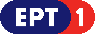 	Πρόγραμμα ΕΡΤ2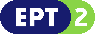 	Πρόγραμμα ΕΡΤ3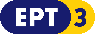 Πρόγραμμα ΕΡΤ Sports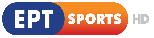 